Старший сын Акинфия, Прокофий.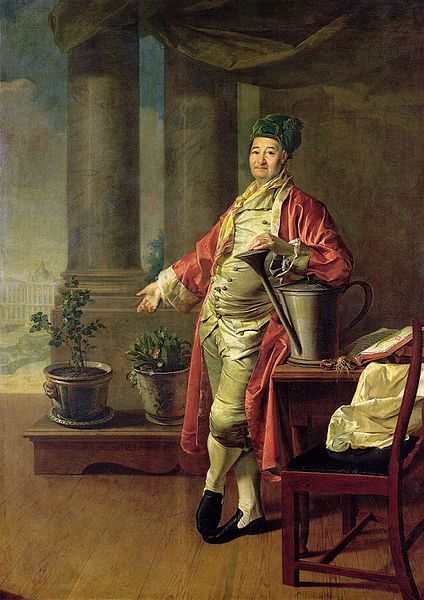 Павел Григорьевич (1738—1821),сын Григория Акинфиевича,правнук Никиты Демидова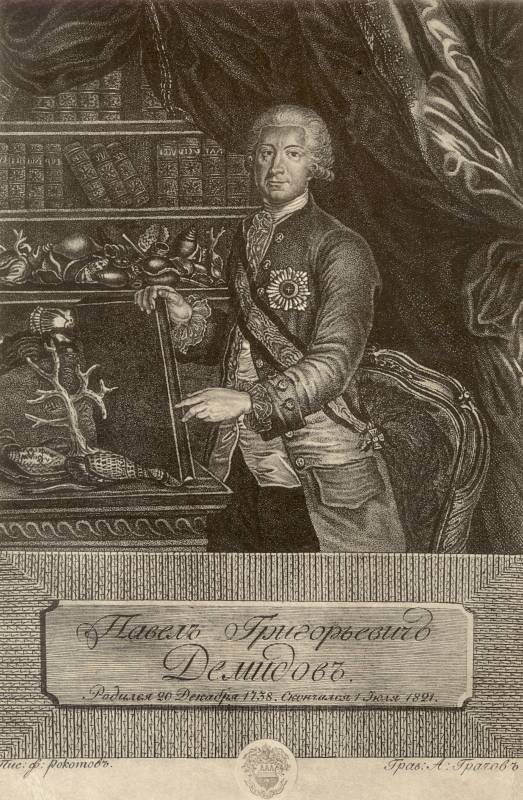 Составители:Медянкина С.И. (ученица 10 кл.)Калимуллина Т.П. (учитель истории 1категории)МБОУ СОШ №179.Адрес: 620 920 г.Екатеринбург,Железнодорожный район,П. Северка, ул. Строителей, 48Историяродословной династии Демидовыхв лицах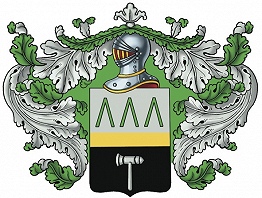     ДЕМИ́ДОВЫ- российская промышленная династия, основатели и владельцы горнодобывающих, металлургических  предприятий в Европейской части России и на Урале (ок. 55 в 18 в.).  Крупные землевладельцы, коллекционеры, благотворители.    Предки Демидовых – кузнецы-оружейники Антюфеевы, переселившиеся в Тулу в 1-й четверти XVII в. из Алексинского уезда.   Первым представителем Антюфеевых в Туле был Климентий Антюфеев (? – после 1628/29), вероятно, оброчный кузнец. Из его сыновей наиболее известен Демид         Климентьевич Антюфеев (? – ок. 1690), который был приписан к тульской Оружейной слободе, ствольный заварщик. Он приехал в Тулу из села Павшино, чтобы заняться кузнечным делом при тульском оружейном заводе. Его сыном являлся родоначальник Демидовых – Н. Д. Демидов (Антуфьев). В 1703 году государь пожаловал Никите Демидовичу земли на Урале, назвав его в грамоте Никитой Демидовым. С тех пор и стали Антуфьевы Демидовыми.

Указом царя Петра I от 21.9(2.10).1720 возведённый в дворянское достоинство.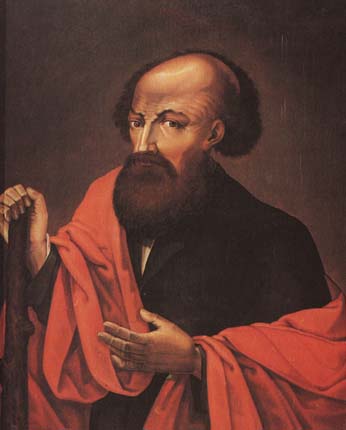 В 1726  императрица Екатерина I выдала сыновьям Н. Д. Демидова новый диплом с упоминанием указа 1720г.. Его сыновья: А. Н. Демидов,основатель старшей ветви рода. Григорий Никитич [?–14(25).5.1728], в 1707 построил, возможно совместно с отцом, Дугненский (Верхний) доменный и передельный завод в Алексинском у (ныне Ферзиковский р-н Калужской обл.), до 1716 управлял им совместно с отцом.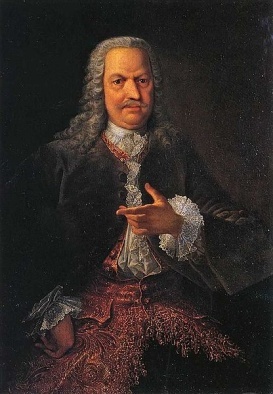 Сын Никиты Демидовича, Акинфий Никитич (1678—1745)    с 1702 года управлял  Невьянским  заводами. Для сбыта железных изделий с заводов он восстановил судоходный путь по Чусовой. В 1726 году Демидов вместе с братьями и нисходящим потомством возведён в потомственное дворянское достоинство.                    Брат Акинфия Никита (кон. 1680-х/нач. 1690х — 1758) Никита Никитич, знаток горнозаводского дела, активно работал в Берг-коллегии и основал железоделательные Нижнешайтанский, Буйский, Кыштымский, Лайский заводы и Давыдовский медеплавильный завод, за что в 1742 году его возвели в чин статского советника.Старший сын Акинфия, Прокофий (1710—1786), был известен своими чудачествами. Однажды он скупил в Петербурге всю пеньку, чтобы проучить англичан, заставивших его во время пребывания в Англии заплатить непомерную цену за нужные ему товары.Средний сын Акинфия, Григорий (1715—1761), больше интересовался ботаникой, чем предпринимательством. Более всего он известен как создатель первого в России научного ботанического сада под Соликамском.Младший сын, Никита Акинфиевич(1724—1789), отличался любовью к наукам и покровительствовал учёным и художникам. Состоял в переписке с Вольтером; в 1779 году учредил при Академии художеств премию-медаль «за успехи в механике».Павел Григорьевич (1738—1821), сын Григория Акинфиевича, правнук Никиты Демидовича, образование получил в Гёттингенском университете и Фрейбергской академии. Много путешествовал по Западной Европе. «За обширные познания в натуральной истории и минералогии» Екатерина II пожаловала его в советники берг-коллегии.